Date: 22nd May 2017Dear Parent/Carer,Next half term, Year 5 and 6 are learning about the Victorians. As part of their learning, they will be visiting Bradford Industrial Museum on Tuesday 13th June 2017. They will be setting off at 9.15am so please ensure your child is in school promptly on the day. They should be back at school for the end of the day as normal.Whilst there, they will take part in a Victorian Classroom workshop where they will re-enact life as a Victorian school child. They will learn how Victorian’s were taught in a real life classroom, with a Victorian style teacher. As part of this, children will need to dress in Victorian clothing. We are asking for children to come to school in black pants or skirt, and a white shirt. If you are able to provide extra costume parts such as a bonnet and apron for a girl, or a flat cap and waistcoat for a boy, that would be helpful. If not, we do have spare items in school that we can provide children with for the day. Please ensure they wear smart black shoes.Whilst there, they will also have the chance to explore the museum and take a look inside a number of Victorian style houses, as well as looking at a realistic mill where they would have worked from being young. There will also be a chance to visit the horses and take a look at old fashioned vehicles including trains and buses.They will need to bring a packed lunch and drinks bottle (no cans or glass please).  Those entitled to free school meals will be provided with a lunch, however if you would prefer to send your child with one from home, please specify on the slip below. As we believe this trip will be invaluable for your child’s learning experience, we are only asking for a voluntary contribution of £9.00 per child towards the cost. We must advise that if we do not receive sufficient contributions, we may have to cancel the visit.Please complete and return the reply slip below with your contribution by Wednesday 7th June 2017.Yours Sincerely,Mrs P FosterHead Teacher------------------------------------------------------------------------------------------------------------------------------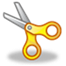 I give permission for my child……………………………….………………….. to attend the trip to Bradford Industrial Museum on 13th June 2017 and enclose a contribution of £9.00.Signed ………………………………………………………………………..Name ………………………………………………………………………….My Child will be bringing their own packed lunch from home: YES/NO